                   再興小學102學年度畢業生校外教學參觀活動   2013.5/22~23                   再興小學102學年度畢業生校外教學參觀活動   2013.5/22~23                  再興小學102學年度畢業生校外教學參觀活動   2013.5/22~23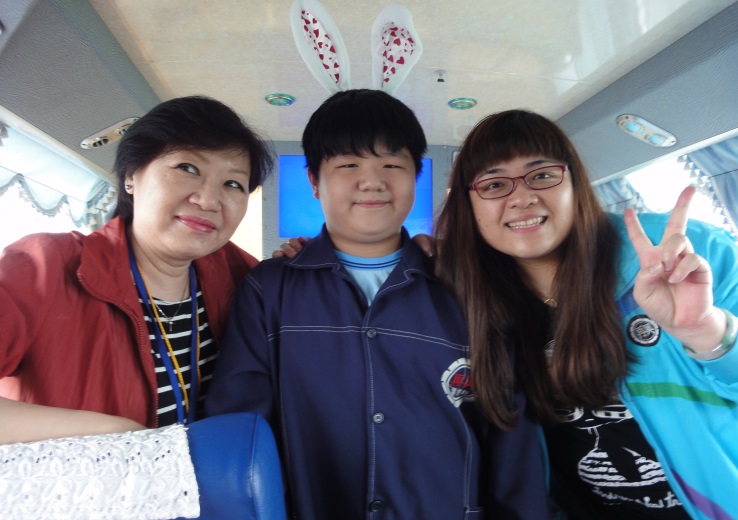 六信-整裝出發與老師合影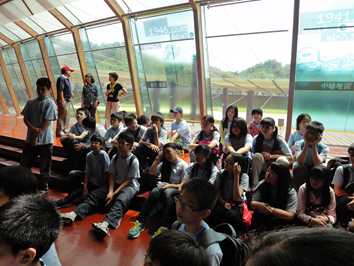 六信-參觀地震博物館-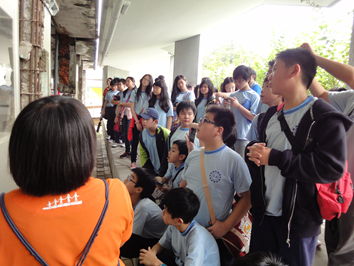 六信-參觀地震博物館-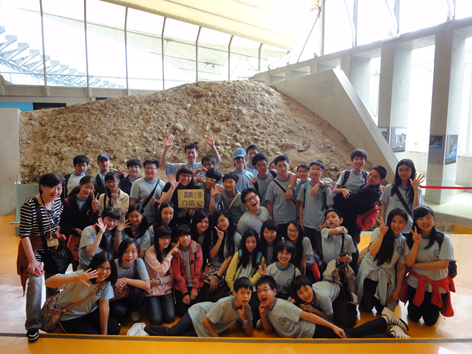 六信-參觀地震博物館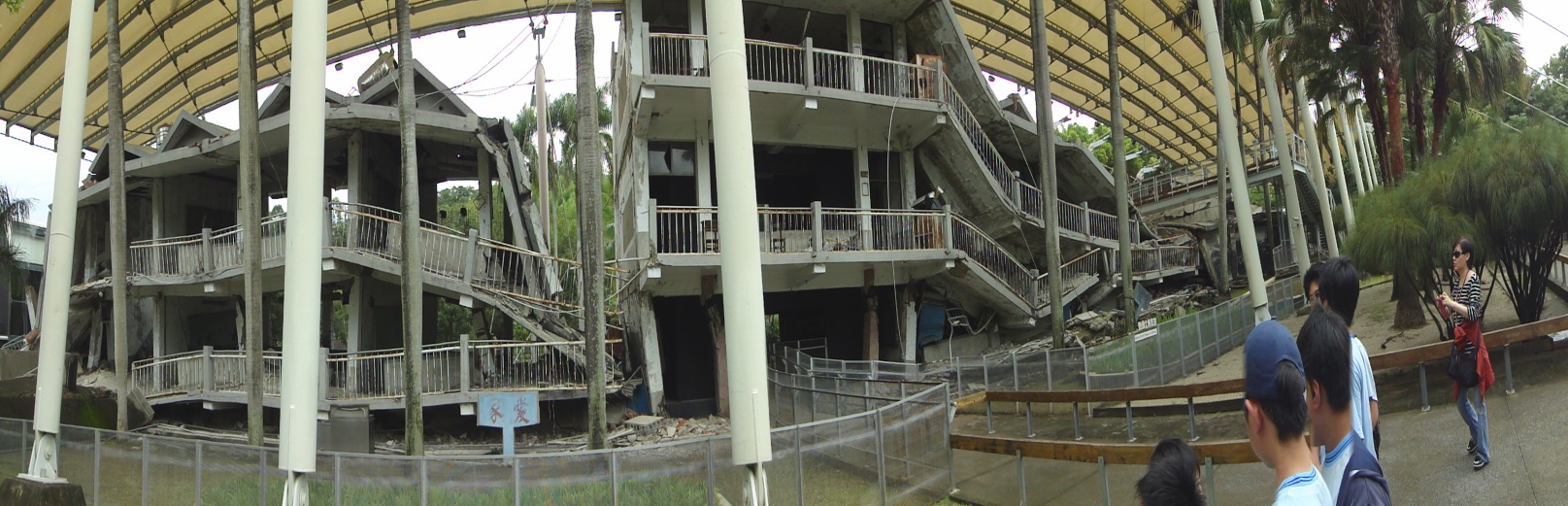 六信-參觀地震博物館六信-參觀地震博物館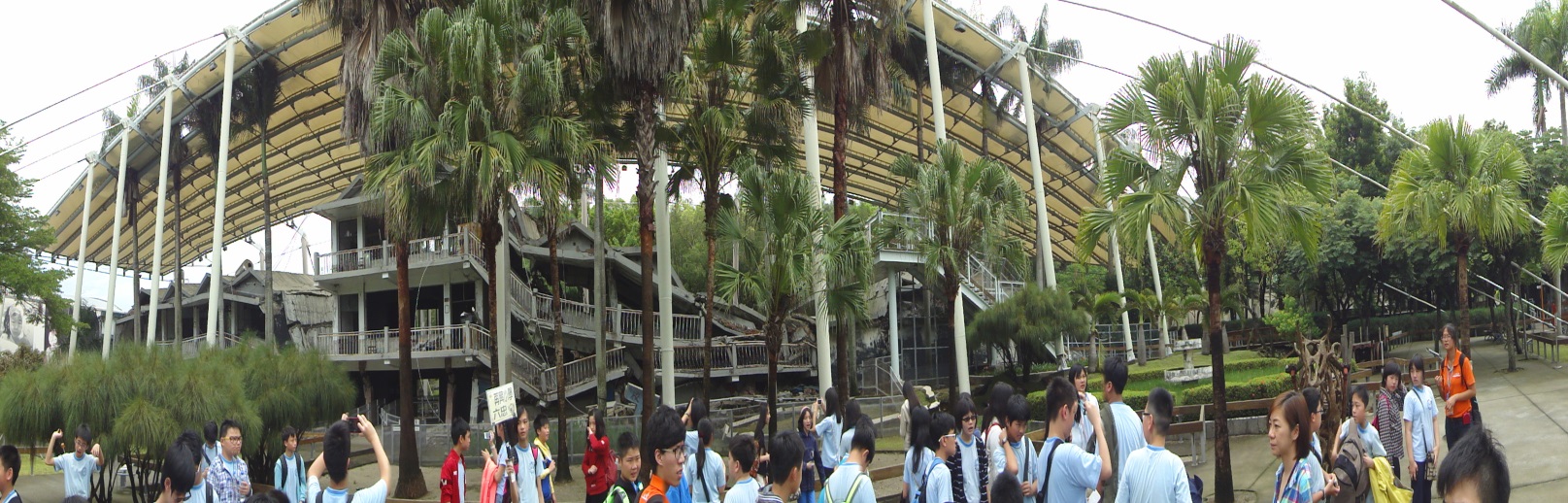 六信-參觀地震博物館六信-參觀地震博物館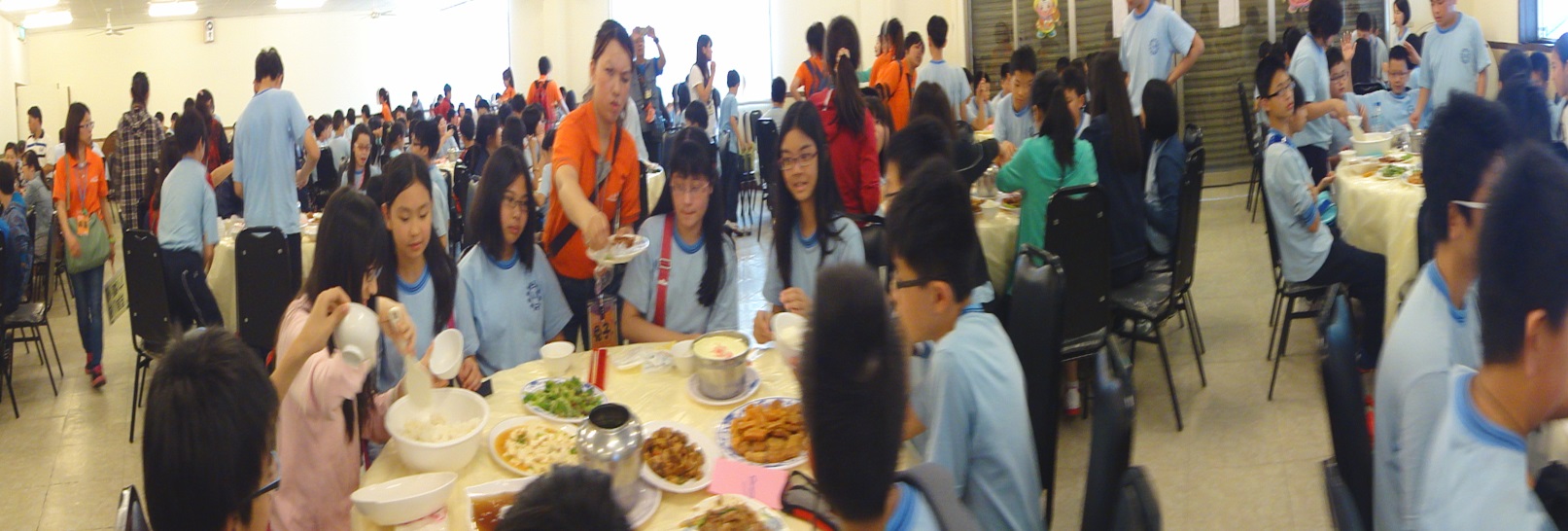 六信-享用營養午餐六信-享用營養午餐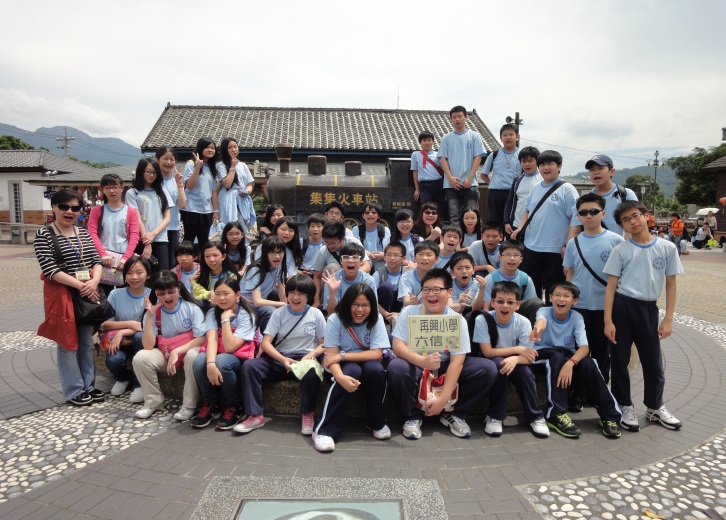 六信-參觀集集車站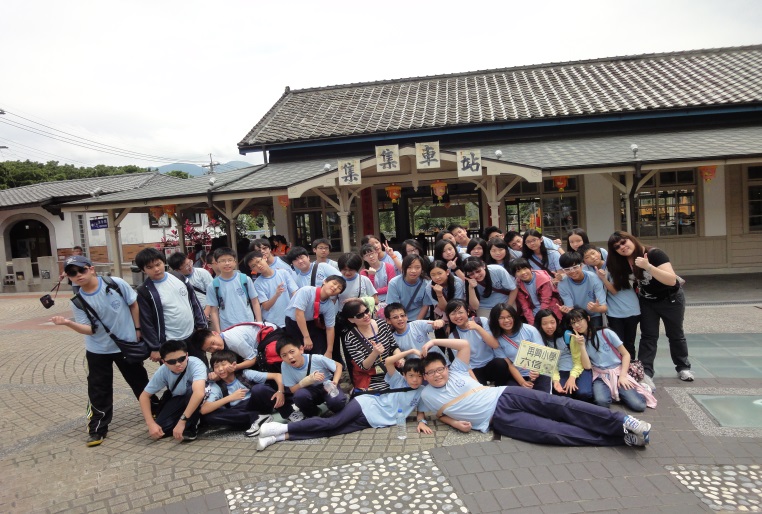 六信-參觀集集車站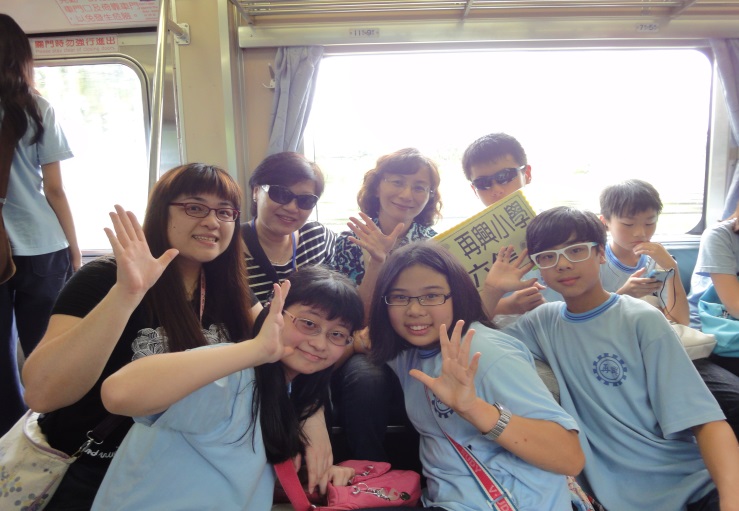 六信-與校長在集集線火車上合影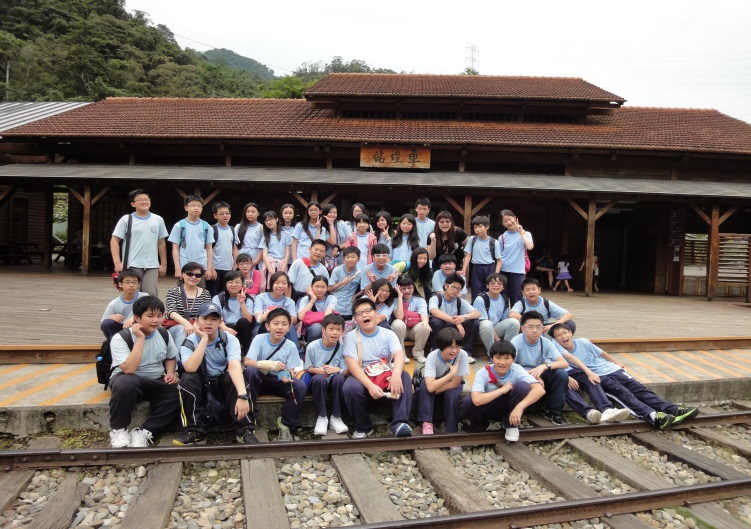 六信-參觀車埕車站  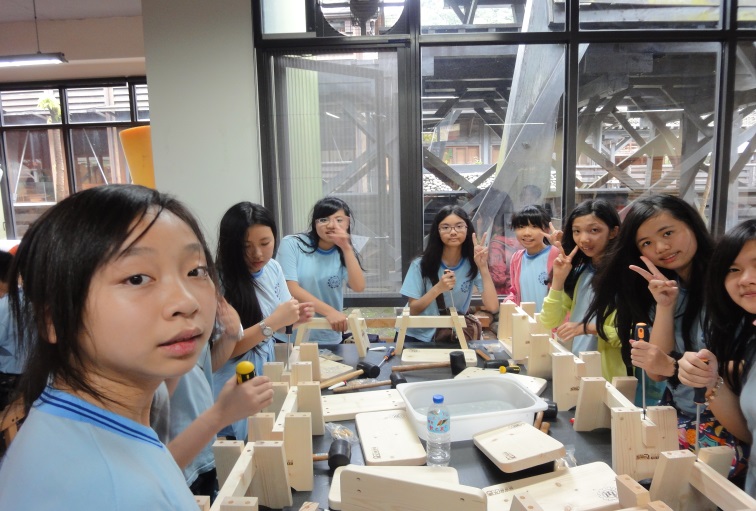 六信-林班道木工體驗DIY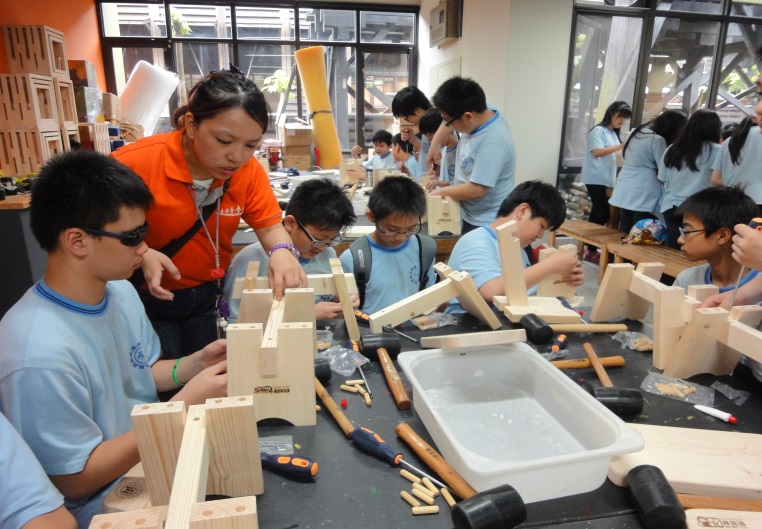 六信-林班道木工體驗DIY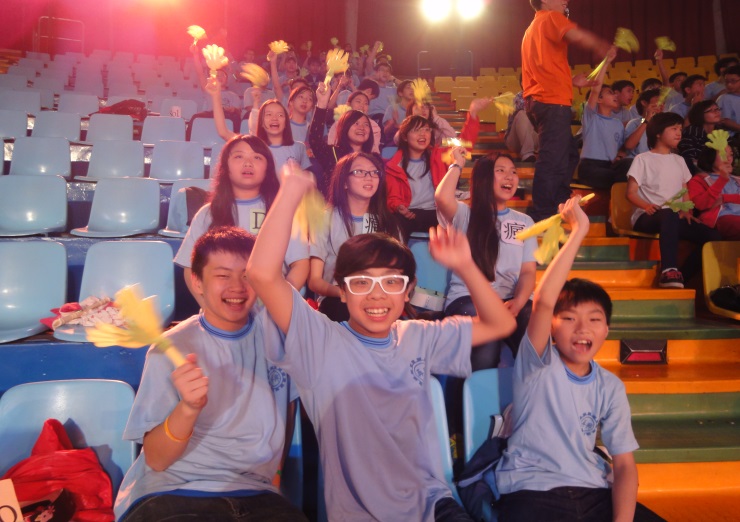 六信-晚會表演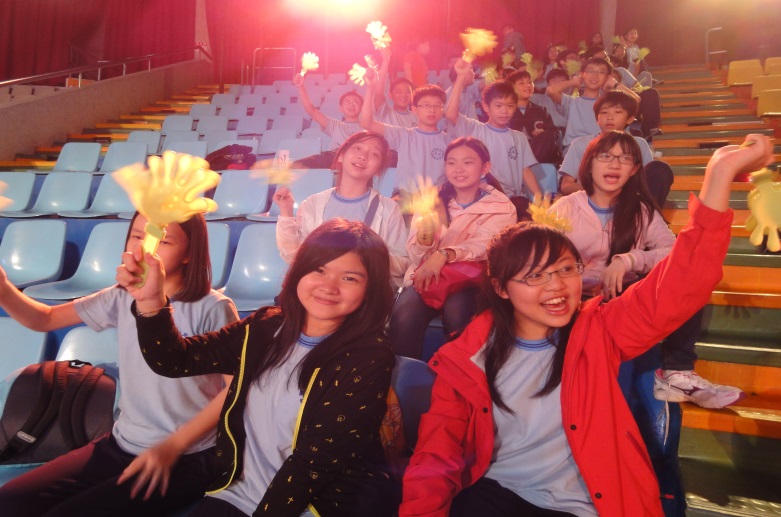 六信-晚會表演晚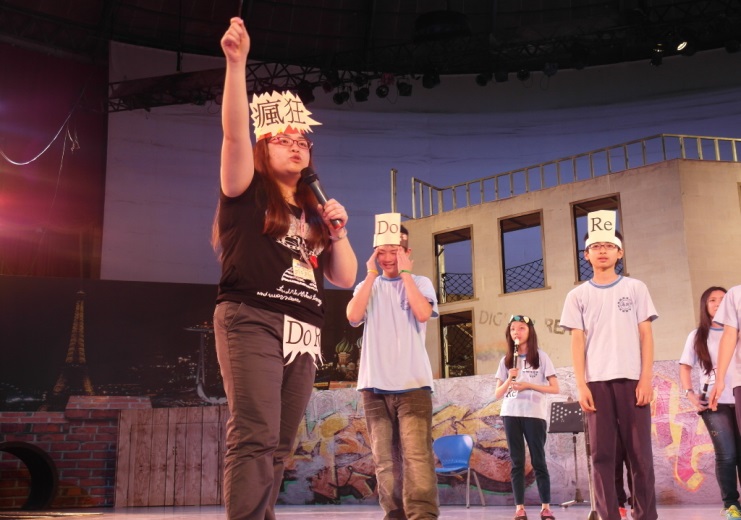 六信-晚會表演晚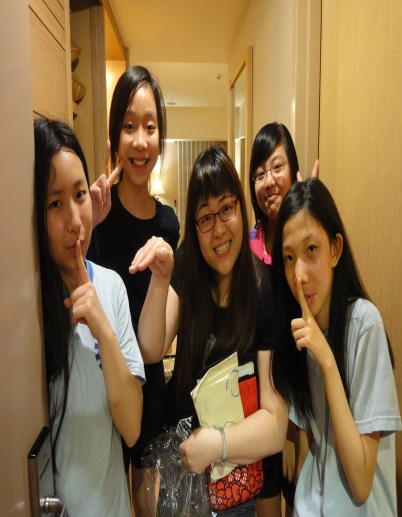 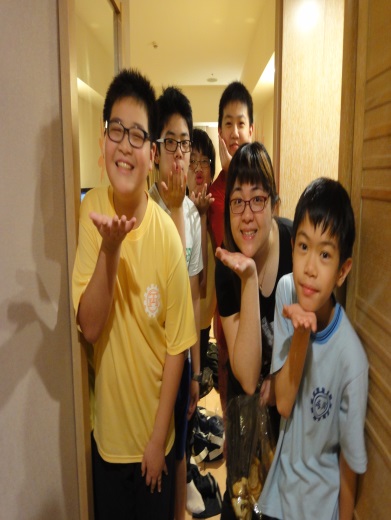 六信-晚點名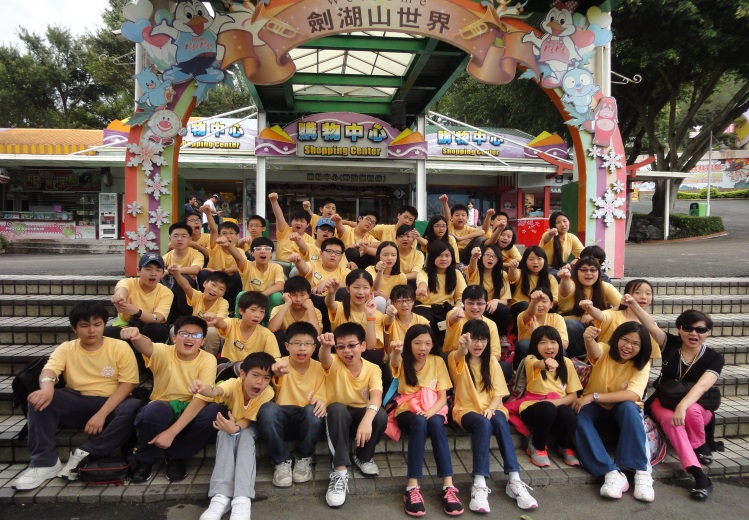 六信-遊樂園區合影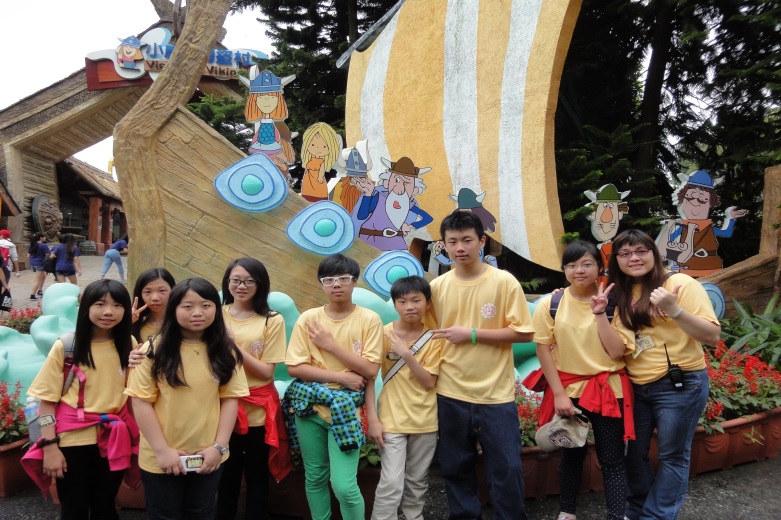 六信-遊樂園區合影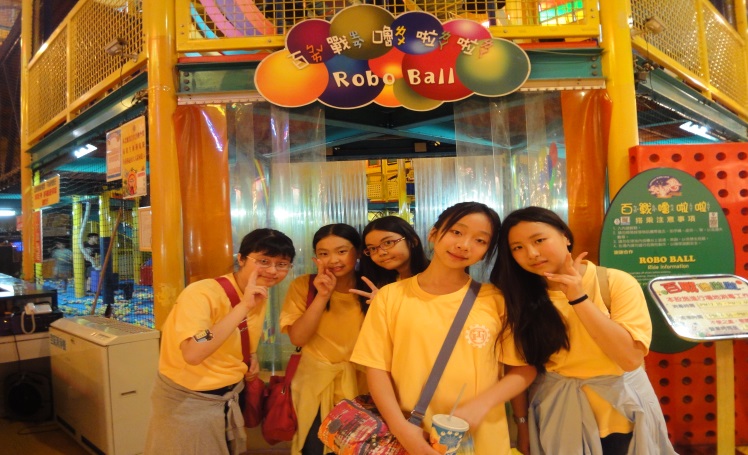 六信-遊樂園區合影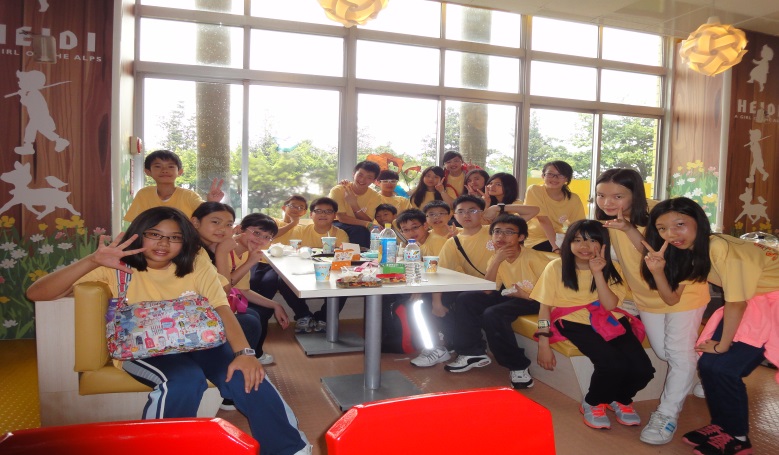 六信六信-遊樂園區合影